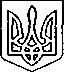 Щасливцевська  сільська  радаВиконавчий  комітетРІШЕННЯ03.05.2019 р.					№ 58Про можливість розміщеннятимчасових споруд для провадженняпідприємницької діяльностіРозглянувши заяви суб’єктів підприємницької діяльності щодо можливості розміщення тимчасових споруд для провадження підприємницької діяльності та надані документи, керуючись ст. 28, п.4 Закону України «Про регулювання містобудівної діяльності», ст.30, 31 Закону України «Про місцеве самоврядування в Україні», ВИРІШИВ: 1. Погодити розміщення тимчасових споруд терміном до 31 грудня 2019 року:1.1. ФОП *** на розміщення двох тимчасових споруд для провадження підприємницької діяльності площею 27,6 м2 кожна за адресою: на земельній ділянці з кадастровим номером 6522186500:11:005:0225 в с. Генічеська Гірка Генічеського району Херсонської області.1.2. ФОП *** на розміщення стаціонарної тимчасової споруди для провадження підприємницької діяльності (павільйону з розміщенням в ньому бару) розміром 3,0х4,0м за адресою: на території Щасливцевської сільської ради біля бази відпочинку «Арабатська Стрілка» в с. Генічеська Гірка Генічеського району Херсонської області.1.3. ФОП *** на розміщення тимчасової споруди для провадження підприємницької діяльності (атракціону - надувна гірка 16м) розміром 2,0х2,0м за адресою: на пляжній території прилеглої до б/в «Чайка-2» в с. Щасливцеве Генічеського району Херсонської області за умови встановлення лавки та двох сміттєвих урн.1.4. ФОП **** на розміщення тимчасової споруди для провадження підприємницької діяльності розміром 2,0х3,0 м. за адресою: вул. Набережна, ***на території б/в «***» в с. Щасливцеве Генічеського району Херсонської області.1.5. ФОП *** на розміщення тимчасової споруди для провадження підприємницької діяльності розміром 5,5х4,0м. за адресою: вул. Морська, *** в с. Щасливцеве Генічеського району Херсонської області.1.6. ФОП *** на розміщення тимчасової споруди для провадження підприємницької діяльності розміром 9,0х2,5 м з навісом розміром 9,0х3,3м за адресою: на території ОК «***» в с. Генічеська Гірка Генічеського району Херсонської області.1.7. ФОП *** на розміщення тимчасової споруди для провадження підприємницької діяльності площею 23,1 м2 за адресою: вул. Набережна, *** з правої сторони від в’їзду на території ОК «***» в с. Генічеська Гірка, Генічеського району, Херсонської області.1.8. ФОП *** на розміщення тимчасової споруди для провадження підприємницької діяльності площею 22,30м2 за адресою: вул. Морська, *** в с. Щасливцеве Генічеського району Херсонської області.1.9. ФОП *** на розміщення тимчасової споруди для провадження підприємницької діяльності площею до 30 м2 за адресою: на пляжній зоні ДТ «***» в с. Генічеська Гірка Генічеського району Херсонської області.2. Заявникам: -звернутись до відділу містобудування та архітектури сільської ради для розробки, проектування та затвердження паспорту прив’язки тимчасових споруд;-після затвердження паспортів прив’язки, встановлення тимчасових споруд та розміщення біля тимчасової споруди 4 урн або контейнерів для ТПВ звернутись до відділу містобудування та архітектури сільської ради з відповідною заявою щодо підтвердження відповідності паспорту прив’язки встановленим тимчасової споруди.3.Контроль за виконанням рішення покласти на в.о. начальника відділу містобудування та архітектури – головного архітектора Щасливцевської сільської ради Борідко М.В.Сільський голова								В.ПЛОХУШКО